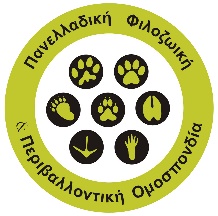 ΠΑΝΕΛΛΑΔΙΚΗ ΦΙΛΟΖΩΙΚΗ ΚΑΙ ΠΕΡΙΒΑΛΛΟΝΤΙΚΗ ΟΜΟΣΠΟΝΔΙΑ (ΠΦΠΟ)Μάρτιος 2024Προς Διευθύντριες/Διευθυντές και εκπαιδευτικούς όλων των σχολείων της χώραςΑγαπητές και αγαπητοί εκπαιδευτικοί,Η Πανελλαδική Φιλοζωική και Περιβαλλοντική Ομοσπονδία αγωνίζεται από το 2010 για τα δικαιώματα των ζώων, για την βιοποικιλότητα και για το περιβάλλον. Είναι η ισχυρότερη φιλοζωική ομοσπονδία στην Ελλάδα και στις τάξεις της συγκαταλέγονται 66 σωματεία και χιλιάδες μέλη. Αποστολή της είναι η προστασία των ζώων και η εξασφάλιση της ευζωίας και των δικαιωμάτων τους.Οι αγώνες της ΠΦΠΟ βρήκαν δικαίωση, σε ένα βαθμό, με την ανακήρυξη της 4ης Απριλίου κάθε έτους ως Πανελλήνιας Σχολικής Ημέρας Φιλοζωίας που θεσμοθετήθηκε από το Υπουργείο Παιδείας, Θρησκευμάτων και Αθλητισμού από την τρέχουσα σχολική χρονιά 2023-24.Η ΠΦΠΟ, με το αναγνωρισμένο έργο της,  μπορεί να προτείνει στα σχολεία τα παρακάτω.Την 4η Απριλίου 2024 και ώρα 11.00 ως 12.00 θα πραγματοποιήσει ανοικτή ενημερωτική τηλεσυνάντηση για  όσα σχολεία ενδιαφέρονται, στη διάρκεια της οποίας θα παρουσιαστούν στα παιδιά και στους εκπαιδευτικούς  οι βασικές διεκδικήσεις του φιλοζωικού  κινήματος, τα δικαιώματα των ζώων και ιδέες για δραστηριότητες στα σχολεία. Την  τηλεσυνάντηση μπορούν να παρακολουθήσουν όλες οι μαθήτριες, όλοι οι μαθητές και όλοι οι εκπαιδευτικοί κάθε σχολείου. Για να συνδεθείτε και να παρακολουθήσετε αυτήν την πολύ ενδιαφέρουσα παρουσίαση που περιλαμβάνει φωτογραφίες, βίντεο, χρήσιμες διαφάνειες και ακόμη πιο χρήσιμες προτάσεις σχετικά με τα ζώα, μπορείτε να δηλώσετε συμμετοχή στον παρακάτω σύνδεσμο: https://docs.google.com/forms/d/e/1FAIpQLSfCIzK7dBdFfJJKeiIPAvKv_PARkSAEgP9jUkd06SP4qjxzhA/viewform Αξιοποίηση του εκπαιδευτικού-παιδαγωγικού υλικού που είναι αναρτημένο στην πλατφόρμα των Εργαστηρίων Δεξιοτήτων. Το υλικό αυτό μπορεί βέβαια, να χρησιμοποιηθεί στα Ε.Δ. αλλά την ημέρα αυτή (4 Απριλίου) μπορούν όλοι οι εκπαιδευτικοί, μια ή δύο διδακτικές ώρες να τις αφιερώσουν σε υλοποίηση μιας ή περισσοτέρων δράσεων από το υλικό αυτό, το οποίο μπορείτε να βρείτε και να κατεβάσετε από την πλατφόρμα του ΙΕΠ, εδώ: https://elearning.iep.edu.gr/study/mod/folder/view.php?id=19471 Άλλες προτάσεις για δράσεις των σχολείων είναι οι παρακάτω:Δημιουργία ενημερωτικού φυλλαδίου και διανομή του στις μαθήτριες και τους μαθητές του σχολείου, όπως επίσης στους ανθρώπους της γειτονιάς.Πρόσκληση εθελοντών της ΠΦΠΟ από την περιοχή-πόλη του σχολείου για πραγματοποίηση παιδαγωγικών δραστηριοτήτων.Συνέντευξη από την/τον αρμόδιο αντιδήμαρχο, σχετικά με το πρόγραμμα του δήμου για τα αδέσποτα.Υιοθεσία αδέσποτου ζώου (σκύλου ή γάτας) από τα δημοτικά κυνοκομεία.Τάισμα αδέσποτων στη γειτονιά του σχολείου.Πρόσκληση κτηνιάτρου για ενημέρωση σχετικά με τις ανάγκες των ζώων (αδέσποτων και δεσποζόμενων)Δημιουργία μεγάλου κολλάζ-αφίσας (σε χαρτί του μέτρου)[π.χ. 10 μέτρα] με καλλιτεχνική έκφραση των παιδιών σε σχέση με τα ζώα Συγγραφή άρθρου από τα παιδιά και δημοσίευσή του στην ιστοσελίδα του σχολείουΒίντεο με μικρές συνεντεύξεις παιδιών για τις σχέσεις τους με τα ζώα και τα συναισθήματά τους γι αυτά.Μετατροπή μιας ιστορίας με ζώα ή ενός παραμυθιού, σε ένα κόμικ και ανάρτησή του στο σχολείο.Βίντεο με συνεντεύξεις γονέων που έχουν στο σπίτι τους κατοικίδια ζώα, σχετικά με τις χαρές, την ανάγκη φροντίδας και τις υποχρεώσεις ενός κηδεμόνα.Επίσκεψη σε χώρους φιλοξενίας αδέσποτων ζώων.Δημιουργία ραδιοφωνικών και τηλεοπτικών σποτ, με συνθήματα για την προστασία των ζώωνΔημιουργία πανό με ένα μεγάλο σύνθημα και ανάρτησή του στον περίβολο του σχολείουΦύτευση ενός δέντρου στην αυλή, σε ανάμνηση της 1ης Πανελλήνιας Ημέρας Σχολικής ΦιλοζωίαςΟμαδικά παιχνίδια στην αυλή, σχετικά με τα ζώα.Αναπαράσταση ενός τροφικού πλέγματος στην αυλή του σχολείου, με χοντρό σπάγκο.Προβολή της εγκεκριμένης ταινίας Re action (μπορείτε να την βρείτε στο YouTube στο κανάλι της εκπαιδευτικής Τηλεόρασης) και στη συνέχεια συζήτηση για την προστασία των ζώων. Κατασκευές όπως ταΐστρα από πλαστικά μπουκάλια ή σωλήνες, σπιτάκια από λάστιχα αυτοκινήτων. Υπάρχουν πολλά βίντεο με σαφέστατες οδηγίες.Αναζήτηση φιλοζωικών σωματείων της περιοχής και δημιουργία βίντεο ή αφίσας για προβολή υιοθεσίας σκύλων ή γατών στα μέσα κοινωνικής δικτύωσης.Συγκέντρωση μεταχειρισμένων ειδών για σκύλους και γάτες, όπως περιλαίμια, σαμαράκια, παιχνίδια, σπιτάκια, καλάθια και προσφορά τους στο καταφύγιο της περιοχής ή σε φιλοζωικό σωματείο.Ανάγνωση μιας σύντομης ιστορίας, δραματοποίηση της και παρουσίαση στη τάξη. Οργάνωση ντιμπέιτ για τα δικαιώματα των ζώων.